Week 2SeptemberMonday 5Tuesday6Wednesday7Thursday 8Friday 9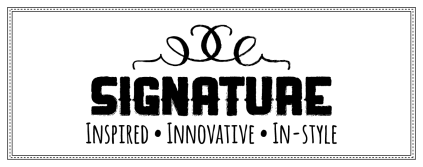 No SchoolPierogies w/ SpinachBYO NachosSalsa, CheeseRefried BeansBaked PotatoCheese, Bacon, BroccoliSpicy Boneless Chicken WingsPop Corn ChickenCarrots/Celery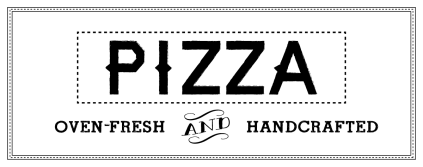 No SchoolCheese or PepperoniCheese or PepperoniCheese or PepperoniCheese or Pepperoni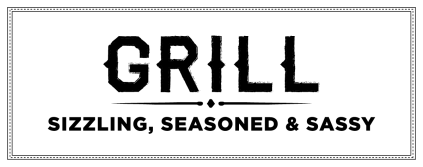 No SchoolCheeseburger Spicy Chicken CheeseburgerCheeseburger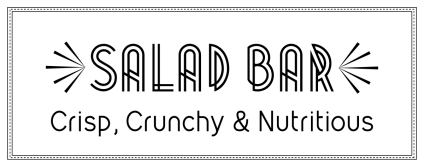 Chopped Romaine, Spring Mix, Hard Boiled Eggs, Beets, Carrots, Celery, Cherry Tomatoes, Peppers, Garbanzo Beans, Red Onions, Corn, Cucumbers, and other fresh ingredients.Chopped Romaine, Spring Mix, Hard Boiled Eggs, Beets, Carrots, Celery, Cherry Tomatoes, Peppers, Garbanzo Beans, Red Onions, Corn, Cucumbers, and other fresh ingredients.Chopped Romaine, Spring Mix, Hard Boiled Eggs, Beets, Carrots, Celery, Cherry Tomatoes, Peppers, Garbanzo Beans, Red Onions, Corn, Cucumbers, and other fresh ingredients.Chopped Romaine, Spring Mix, Hard Boiled Eggs, Beets, Carrots, Celery, Cherry Tomatoes, Peppers, Garbanzo Beans, Red Onions, Corn, Cucumbers, and other fresh ingredients.Chopped Romaine, Spring Mix, Hard Boiled Eggs, Beets, Carrots, Celery, Cherry Tomatoes, Peppers, Garbanzo Beans, Red Onions, Corn, Cucumbers, and other fresh ingredients.Contact your Chef Resident Director, Ryan Oliver,roliver@avifoodsystems.com for questions or comments.
Breakfast: FREE, Served 7:20 AM to 07:40 AM
Lunch: $3.50($.40 for reduced), Extra Milk: $.75This institution is an equal opportunity provider.*MENU SUBJECT TO CHANGE*Contact your Chef Resident Director, Ryan Oliver,roliver@avifoodsystems.com for questions or comments.
Breakfast: FREE, Served 7:20 AM to 07:40 AM
Lunch: $3.50($.40 for reduced), Extra Milk: $.75This institution is an equal opportunity provider.*MENU SUBJECT TO CHANGE*Contact your Chef Resident Director, Ryan Oliver,roliver@avifoodsystems.com for questions or comments.
Breakfast: FREE, Served 7:20 AM to 07:40 AM
Lunch: $3.50($.40 for reduced), Extra Milk: $.75This institution is an equal opportunity provider.*MENU SUBJECT TO CHANGE*Contact your Chef Resident Director, Ryan Oliver,roliver@avifoodsystems.com for questions or comments.
Breakfast: FREE, Served 7:20 AM to 07:40 AM
Lunch: $3.50($.40 for reduced), Extra Milk: $.75This institution is an equal opportunity provider.*MENU SUBJECT TO CHANGE*Contact your Chef Resident Director, Ryan Oliver,roliver@avifoodsystems.com for questions or comments.
Breakfast: FREE, Served 7:20 AM to 07:40 AM
Lunch: $3.50($.40 for reduced), Extra Milk: $.75This institution is an equal opportunity provider.*MENU SUBJECT TO CHANGE*Contact your Chef Resident Director, Ryan Oliver,roliver@avifoodsystems.com for questions or comments.
Breakfast: FREE, Served 7:20 AM to 07:40 AM
Lunch: $3.50($.40 for reduced), Extra Milk: $.75This institution is an equal opportunity provider.*MENU SUBJECT TO CHANGE*